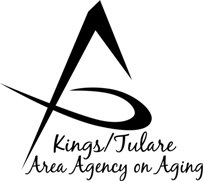 5957 S. Mooney Blvd., Visalia, CA 93277-9394(559) 624-8000, (800) 321-2462, FAX (559) 737-4694Timothy W. Lutz, Interim DirectorGoverning Board Agenda July 22, 2019  	 	  Government Plaza – RMA Main Conf Room  5957 S. Mooney Blvd.,  1st floor  1:30 p.m.		  Visalia, CA 93277 Call to Order					                 	         ActionNote: This meeting is recorded for purposes of transcription. Introductions							InformationBoard Member Comments					InformationPublic Comment					            InformationAny person may directly address the Board at this time on any item on the Agenda, or on any other items of interest to the public that is within the subject matter jurisdiction of the Board. Comments are to be confined to no more than 3 minutes.Approval of Minutes of May 13, 2019		        	         ActionMembers of the Governing Board may make additions or corrections tothe minutes of the previous meeting.Contract Authorities for FY19/20  (Sjahari Pullom)	         ActionAuthorizes the Chair to enter into agreements with the following providers for FY19/20. The stated allocations reflect maximum amounts, subject to availability of federal, state, and local funding, and may be subject to change. (Res. No. 19-007)Kings County Commission on Aging (KCCOA)		$     602,826	City of Tulare							$     110,240Community Services & Employment Title III (CSET)	$  1,152,492Community Services and Employment Title V (CSET)	$       84,295Valley Adult Day Services (VADS)				$       84,606Valley Caregiver Resource Center (VCRC)			$       84,606Contract Approval for FY19/20 for Valley Caregiver               ActionResource Center (VCRC) (Sjahari Pullom)Authorizes the Chair to enter into an agreement with the following provider for FY 19/20 (Res. No. 19-008)VCRC Prevention and Early Intervention (PEI) 	$        25,000*MH funding for Homebound Senior Social Network (HSSN)Approval of the FY19/20 California Department		         Actionof Aging (CDA) Grant Award Contract for CalFresh Expansion (Res. No. 19-009) (Sjahari Pullom)Contract CF-1920-15 in the amount of $50,484		2018-2019 Grand Jury Final Report  (Tim Lutz)     		         ActionK/T AAA Response to Grand Jury Findings and Recommendation(Res. No. 19-010)Recommendation to Appoint Carolyn Davenport to the 	         ActionK/T AAA Advisory Council (Res. No. 19-011)Candidate appointment to Governing-Board appointed Seat # 13Staff Reports							InformationContracts available on the K/T AAA websiteFarmers Market Coupon – 2019 Season (B.Quiroz, B.Wartson)Area Plan needs assessment (Jamie Sharma) Participation at the 3rd Annual Statewide Elder Abuse Awareness event in Sacramento by Bobbie Wartson and Bonnie QuirozAdvisory Council Report					InformationBobbie Wartson elected Triple-A Council of CA (TACC) Vice ChairAdjourn							        Action     NEXT        Governing Board Meeting	                             	                      October 14, 2019      10 a.m.          Hanford Senior Center, View Road Apartments    602 9 1/4 Avenue    Hanford, CA 93230